ПОСТАНОВЛЕНИЕ №«Об отмене Административного регламента по предоставлению местной администрацией внутригородского муниципального образования Санкт-Петербурга поселок Комарово, осуществляющей отдельные государственные полномочия Санкт-Петербурга по организации и осуществлению деятельности по опеке и попечительству, назначению и выплате денежных средств на содержание детей, находящихся под опекой или попечительством, и денежных средств на содержание детей, переданных на воспитание в приемные семьи, в Санкт-Петербурге, государственной услуги по даче согласия органа опеки и попечительства на заключение трудового договора с лицом, получившим общее образование и достигшим возраста четырнадцати лет, для выполнения легкого труда, не причиняющего вреда его здоровью, либо с лицом, получающим общее образование и достигшим возраста четырнадцати лет, для выполнения в свободное от получения образования время легкого труда, не причиняющего вреда его здоровью и без ущерба для освоения образовательной программы, утвержденного постановлением МА ВМО пос. Комарово от 23.01.2018 года №4» В соответствие с Федеральным законом от 13.06.2023 № 259-ФЗ «О внесении изменений в статью 63 Трудового кодекса Российской Федерации», ПОСТАНОВЛЯЮ:Признать утратившим силу Административный регламент по предоставлению местной администрацией внутригородского муниципального образования Санкт-Петербурга поселок Комарово, осуществляющей отдельные государственные полномочия Санкт-Петербурга по организации и осуществлению деятельности по опеке и попечительству, назначению и выплате денежных средств на содержание детей, находящихся под опекой или попечительством, и денежных средств на содержание детей, переданных на воспитание в приемные семьи, в Санкт-Петербурге, государственной услуги по даче согласия органа опеки и попечительства на заключение трудового договора с лицом, получившим общее образование и достигшим возраста четырнадцати лет, для выполнения легкого труда, не причиняющего вреда его здоровью, либо с лицом, получающим общее образование и достигшим возраста четырнадцати лет, для выполнения в свободное от получения образования время легкого труда, не причиняющего вреда его здоровью и без ущерба для освоения образовательной программы, утвержденный постановлением МА от 23.01.2018 года №4.Настоящее Постановление вступает в силу с даты его официального опубликования.Контроль за исполнением настоящего Постановления оставляю за собой.Глава местной администрации			   	  	 		  Е.А.Торопов 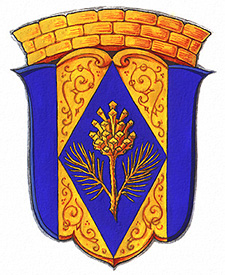 